اسلام و محیط زیست!..تألیف:د. نورمحمد امرافهرست مطالبروزنه	1آلودگی‌ها و درمان آن	8آلودگی آب	10آلودگی هوا	13آلودگی غذا	16آلودگی بصری	18آلودگی صوتی	20حمایت حیوانات و گیاهان	21کویر زایی	26بسم الله الرحمن الرحیمروزنهنیاکان ما چون کسی را به بی‌عرضهاین توصیف با توصیف قرآنی برای افرادی که خداوند آنها را با نعمت علم و دانش، و با معانی بسیار غنی "کلام الله" نوازیده در یک راستاست:﴿مَثَلُ ٱلَّذِينَ حُمِّلُواْ ٱلتَّوۡرَىٰةَ ثُمَّ لَمۡ يَحۡمِلُوهَا كَمَثَلِ ٱلۡحِمَارِ يَحۡمِلُ أَسۡفَارَۢاۚ بِئۡسَ مَثَلُ ٱلۡقَوۡمِ ٱلَّذِينَ كَذَّبُواْ بِ‍َٔايَٰتِ ٱللَّهِۚ وَٱللَّهُ لَا يَهۡدِي ٱلۡقَوۡمَ ٱلظَّٰلِمِينَ ٥﴾ [الجمعة: ٥]  «کسانی که تورات بدیشان واگذار گردید، ولی بدان عمل نکردند و حق آن را ادا ننمودند، به درازگوشی می‌مانند که کتاب‌هائی را برمی‌دارد (ولی از محتوای آنها خبر ندارد). مردمانی که آیات خدا را تکذیب می‌دارند، بدترین مثل را دارند. خداوند مردمان ستمکار را هدایت نمی‌دهد (و به سعادت هر دو سرا نائل نمی‌گرداند)».حضرت عمر  که شاگرد ممتاز مکتب رسالت بودند میخداوند منان می«...ما در اين كتاب هيچ چيزى را فروگذار نكرده‌ايم...».به عبارت دیگر، همه نیازها، بینشها، وفرهنگ دینی و شیوه برتر زندگی ما در قرآن کریم نهفته است. و آنچه باعث فقر فرهنگی ماست عدم آشنایی و بیگانگی ما با کلام الله مجید است.چه بسا میحال آنکه اگر قبل از سفر به آن دیار بیگانه با خدا و خود و با اسلام و قرآن کمترین آشنایی می﴿وَمَا قَدَرُواْ ٱللَّهَ حَقَّ قَدۡرِهِۦٓ ...﴾  [الأنعام: ٩١]«خدا را آنچنان كه درخور اوست نشناخته‌اند...»این چند سطر سعی دارد شمهآنچه در این سطور ملاحظه میآیا باز جای دارد همچنان از برنامه زندگی قرآن غافل بمانیم و با چشمان خیره به داشته﴿ٱلۡحَمۡدُ لِلَّهِ ٱلَّذِي هَدَىٰنَا لِهَٰذَا وَمَا كُنَّا لِنَهۡتَدِيَ لَوۡلَآ أَنۡ هَدَىٰنَا ٱللَّهُ﴾ [الأعراف: ٤٣]  سپاس مر خدایی را که ما را بدین راستا (و این نعمت جاویدان بی‌پایان) هدایت بخشید، و اگر پروردگارمان ما را رهنمون نمید/ نور محمد امرا10 / شعبان/ 1435هـاسلام و طبیعتاز دیدگاه اسلام، انسان و طبیعت در یک منظومه متکامل و یک نظام هستی دقیق و بسیار مستحکم قرار دارند:خداوند منان میو میحد ومرز طبیعت یا محیط زیست در این دیدگاه تنها در فضای اطرافمان خلاصه نمیبینش اسلامی طبیعت عمق جغرافیایی زمینی که فرش زندگی است تا آسمانی که سقف خانه بشریت است، و تمام را به عنوان یک کیان زنده منظم و زیبایی میفرموده الهی است: ﴿وَإِن مِّن شَيۡءٍ إِلَّا يُسَبِّحُ بِحَمۡدِهِۦ وَلَٰكِن لَّا تَفۡقَهُونَ تَسۡبِيحَهُمۡۚ...﴾ [الإسراء: 44] «.... (اصلاً نه تنها آسمانهای هفتگانه و زمین) بلکه هیچ موجودی نیست مگر این که (به زبان حال یا قال) حمد و ثنای وی می‌گویند، ولی شما تسبیح آنها را نمی‌فهمید...».با دیدن خوبان شاد گشته، در فقدان آنها اشک میخداوند متعال میو با کردار انسان واکنش نشان میرسول اکرم میاسلام طبیعت را یک ملک عمومی شمرده با شعار «تمام جهان خانه ما» همه نسلهای بشر و انسانیت را در مقابل آن مسئول دانسته یادآور میپیامبر اکرم می«همه انسانها در سه چیز با همدیگر شریکند: آب و گیاهان، و آتش».به عبارت دیگر، آب و درختان و سبزیجات که فراورده‌های گیاهی بشر را تأمین میخداوند حکیم میو میرسیدگی به محیط زیست و کمک در برقراری نظم و انضباط آن عبادت، و برهم زدن و یا خدشه دار کردن زیبایی آن از جمله گناهان شمرده شده است:رسول اکرم میبا نگاهی گذرا در نام سورهسورهسورهسورهسورهسورهخلاصه اینکه اسلام برنامه کامل و شاملی است از شیوه زندگی سالم، نه تنها دینی که بتوان آنرا در چهار دیواری یک عبادتگاه یا مسجد زندانی کرد.آلودگی‌ها و درمان آنطبیعت عبارت است از نعمت‌های ظاهری و پوشیده﴿ظَهَرَ ٱلۡفَسَادُ فِي ٱلۡبَرِّ وَٱلۡبَحۡرِ بِمَا كَسَبَتۡ أَيۡدِي ٱلنَّاسِ لِيُذِيقَهُم بَعۡضَ ٱلَّذِي عَمِلُواْ لَعَلَّهُمۡ يَرۡجِعُونَ ٤١﴾ [الروم: 41] «(همیشه چنین بوده است که) تباهی و خرابی در دریا و خشکی به خاطر کارهائی پدیدار گشته است که مردمان انجام می‌داده‌اند. بدین وسیله خدا سزای برخی از کارهائی را که انسانها انجام می‌دهند بدیشان می‌چشاند تا این که آنان (بیدار شوند و از دست یازیدن به معاصی) برگردند».انسان برای دست یافتن به منافع دنیوی و مادی طبیعت زیبا را آلوده و خدشه﴿فَلَيُغَيِّرُنَّ خَلۡقَ ٱللَّهِ﴾ [النساء: 119]. «... و آنان آفرینش خدا را دگرگون می‌کنند ...».آلودگی هوا، آب، خاک، غذا، کویرزائی، انتشار بیماریهای مهلک، انقراض گیاهان و حیوانات، عدم بهداشت عمومی و فردی، تغییر در درجه حرارت، سوراخ شدن لایه اوزون وغیره...نتیجه تصرفات منفی بشر، و عدم پایبندی و دوری او از آموزه هر کس باعث اتلاف یا ضایع شدن مخلوقات شود از نظر اسلام خرابکار - مفسد- تلقی میخداوند متعال میاسلام برای حل مشکلات محیط زیستی بجای وضع قوانینی که مرور زمان و تغییر تحولات جامعه بشری فرسوده شوند فرهنگ سازی نموده، با انگیزه آفرینی در افراد آنها را بسوی وضع قوانین و راهکارهای سازنده در پرتو تعالیم پر فروغ قرآنی و آموزهای برگرفته از وحی الهی در گفتار و کردار رسول اکرم سوق میبصورت گذرا به برخی از آلودگیهای محیط زیست و شیوه فرهنگ سازی اسلامی جهت جلوگیری از این بحران اشاره میآلودگی آباسلام آب را یکی از مصادر اصلی زندگی می﴿... وَجَعَلۡنَا مِنَ ٱلۡمَآءِ كُلَّ شَيۡءٍ حَيٍّۚ ...﴾ [الأنبیاء: 30] «... و هرچیز زنده‌ای را (اعم از انسان و حیوان و گیاه) از آب آفریده‌ایم...».﴿وَٱللَّهُ خَلَقَ كُلَّ دَآبَّةٖ مِّن مَّآءٖۖ ...﴾ [النور: 45] «خداوند هر جنبنده‌ای را از آب آفریده است...».انسان بنا به دلایل متعدد به وسیله: فاضلاب و تفاله کارخانجات، استفاده از سمها و حشرهاسلام همه این تصرفات ناشایست را گناه تلقی کرده، با فراهم کردن بستر فرهنگی مناسب پیروان خود خود را هرگونه تصرف اشتباه در این زمینه بر حذر میپیامبر اکرم: «اتَّقُوا الْمَلَاعِنَ الثَّلَاثَةَ: الْبَرَازَ فِي الْمَوَارِدِ، وَقَارِعَةِ الطَّرِيقِ. وَالظِّلِّ» (روایت ابوداود) «از سه موردی که باعث جلب لعن و نفرین برای فرد میو میو در حدیث ابن ماجه آمده است که: «نهى رسول الله صلى الله عليه وسلم أن یبال في الماء الجاري». «پیامبر اکرم از ادرار در آب روان منع فرمودههر گونه آلودگی آب و یا معابر عمومی و راهها و پیاده روها و خیابانها و یا پارکها و گردشگاهها از نظر اسلام گناه شمرده شده است.و در فرامین رسول اکرم به حفاظت از آب نوشیدنی از دخول حشرات و میکروبها و گرد و خاک نظافت آن بسیار تأکید شده است:پیامبر اکرم فرمودند: «أوکئوا قربکم واذکروا اسم الله» (بخاری) «با نام خدا سر ظرفهایتان را ببندید».و میو در بهداشت ظرفهای غذا و آب تأکید میدر حدیث امام بخاری/ آمده که پیامبر اکرم: «نهى عن اختناث الأسقیة» «از نوشیدن آب از ظرفی که دهانه و همچنین آمد که «نهی أن یشرب من فم السقاء لأن ذلك ینتنه». «از نوشیدن از دهانه کوزه آب منع فرمودند چرا که آن باعث فاسد شد تمام آب میو از آب آلوده کردن آب بشدت ممانعت میاز فرمایشات رسول اکرم است که: «إذا استيقظ أحدكم من نومه فلا يغمس يده في الإناء حتى يغسلها ثلاثا، فإنه لايدري أين باتت يده» (روایت امام مسلم). «هر گاه کسی از خواب برخواست قبل از اینکه سه بار دستهایش را نشوید دستش را در ظرف آب فرو نبرد، چرا که او نمیامام المنذری در کتابشان «الترغیب و الترهیب» روایتی از پیامبر اکرم آورده«من غسل سخيمته على طريق من طرق المسلمين فعليه لعنة الله والملائكة والناس أجمعين». «هر  کس کثافتهایش را سر راهی از مسیرهای رفت و آمد مسلمانان بشورید، لعنت و نفرین خداوند و فرشتگان و تمامی مردم بر او بادا..»در کنار فرهنگ سازی جهت حفاظت از آب و بهداشت آن اسلام شدیدا با اسراف در آب برخورد کرده است.در روایتی از پیامبر اکرم آمده که ایشان یکی از شاگردانشان را که در مصرف آب در هنگام وضوء و زیادهو خداوند میو میآلودگی هواهوا ملک عمومی همه بشر است و آلوده کردن آن به هر شیوهخداوند منان می﴿وَلَا تُفۡسِدُواْ فِي ٱلۡأَرۡضِ بَعۡدَ إِصۡلَٰحِهَا ...﴾ [الأعراف: 56] «در زمین بعد از اصلاح آن فساد و تباهی مکنید».و می«...و خداوند مفسدان و تباهکاران را دوست نمی‌دارد».و می«...و هر که نعمت خدای را دگرگونه کند (و به جای ایمان بدان و شکر بر آن، نسبت بدان کفر ورزد و ناسپاسی کند) پس از آن که به سویش آمد (و به دستش رسید و بر آن اطّلاع یافت، خدا چنین کسی را دچار عذاب سختی خواهد کرد) چه بی‌گمان خداوند شدیدالعقاب است».فقهاء اسلام در زمانی که غرب در  غارها و جنگلها زندگی بدایی را سپری میو مصرف سیگار که باعث آلوده شدن هوا و آزار و اذیت مردمان میفرموده الهی: ﴿... وَلَا تُلۡقُواْ بِأَيۡدِيكُمۡ إِلَى ٱلتَّهۡلُكَةِ ...﴾ [البقرة: 195] «... خود را با دست خویش به هلاکت نیفکنید...».قاعده فقهی: «لا ضرر ولا ضرار» کسی حق ندارد نه به خود و نه به دیگران ضرر برساند.«من لم یهتم بأمور المسلمین فلیس منهم»() «کسی که به فکر سایر مسلمانان نباشد از جمله مسلمانان نیست».حرام دانسته شده است.انداختن کثافت و تفالهپیامبر اکرم میهر آنچه باعث آلودگی هوا - حتی در محیط بسیار بسته و تنگ بهداشت فردی - شود ممنوع اعلام شده است.پیامبر اکرم می«کسی که سیر یا پیاز - یا هر چیز بد بویی - خورده باشد به مسجد ما نیاید - تا باعث رنجش دیگران نشود -».فرد مسلمان اجازه ندارد در تنهایی خود نیز بدبو باشد:«إن الملائکة تتأذی مما یتأذی منه بنو آدم». «چرا که فرشتگان نیز از هر آنچه باعث آزار و اذیت انسانها شوند آزرده خاطر میو برای حل آلودگی هوا، اسلام به درختکاری و حمایت از درختان بسیار تأکید میرسول اکرم فرمودند: «إذا قامت الساعة وبید أحدکم فسیلة فإن استطاع أن یغرسها قبل قیام الساعة فلیفعل وأجره عند الله العظیم» (روایت امام احمد). «اگر قیامت برپا شد و در دست کسی از شما نهالی بود، و اگر میو فرمودند: «من قطع سدرة صوب الله رأسه في النار» (روایت البیهقی). «هر کس درخت کناری را بکند خداوند سرش را بطرف آتش میآلودگی غذاغذا هر آنچه باشد؛ چه از فراوردهخداوند منان میافراد سودجو برای بالا بردن فراوردههر آنچه پیامدش حرام و بد باشد بنا به قاعده اصولی «ما أدی إلى حرام فهو حرام» گناه و حرام است.خداوند متعال میو همیشه در طول تاریخ اسلامی از سوی خلیفه افرادی مسئولیت داشتند بازارها را کنترل کرده، در کنار مراقبت قیمتها، نظافت و بهداشت، سلامت غذاها و شیوه تهیه آن، را بر عهده داشتند، که نام خانم «الشفاء بنت عبدالله» که مسئولیت مراقبت بازار در زمان حضرت عمر را بر عهده داشتند بر صفحات تاریخ اسلامی از درخشش ویژهو پیش از این به برخی از آموزهرسول الله میآلودگی بصریزیبایی و ذوق و سلیقه رفیع از جمله مفاهیمی است که در بینش اسلامی بدان اهتمام ویژهقرآن کریم در آیه﴿وَلَقَدۡ جَعَلۡنَا فِي ٱلسَّمَآءِ بُرُوجٗا وَزَيَّنَّٰهَا لِلنَّٰظِرِينَ ١٦﴾ [الحجر: 16] «ما در آسمان برجهای نجومی پدید آورده‌ایم و آن را برای بینندگان آراسته‌ایم».﴿وَلَقَدۡ زَيَّنَّا ٱلسَّمَآءَ ٱلدُّنۡيَا بِمَصَٰبِيحَ...﴾ [الملك: 5] «ما آسمان نزدیک (به شما) را با چراغهائی (به نام ستارگان) آراسته‌ایم،...».﴿وَٱلۡأَرۡضَ مَدَدۡنَٰهَا وَأَلۡقَيۡنَا فِيهَا رَوَٰسِيَ وَأَنۢبَتۡنَا فِيهَا مِن كُلِّ زَوۡجِۢ بَهِيجٖ ٧﴾ [ق: 7] «و زمین را گسترانیده‌ایم، و در آن کوههای محکم و پابرجائی را فرو افکنده‌ایم، و از هر نوع گیاه بهجت‌انگیز و مسرّت‌بخش در آن رویانده‌ایم».﴿حَدَآئِقَ ذَاتَ بَهۡجَةٖ...﴾ [النمل: ٦٠] «... باغ‌های زیبا و فراح‌افزا...».آموزهخداوند منان می«ای فرزندان آدم، زیورهای خود را در مقام هر عبادت به خود برگیرید».پیامبر اکرم می«هرکس روز جمعه غسل کرده، تا جایی که میخوشبویی باعث سعادت و راحت نفس و شادی در فرد میآلودگی صوتیصدا اگر از حد معمولی آن تجاوز کند باعث رنجش گوش احساس خستگی و آزار و اذیت در افراد شده آرامش آنها را برهم میقرآن کریم صای گوشخراش افراد را با تصویر بسیار زننده بیان میدر نصیحت لقمان به فرزندش است: ﴿وَٱقۡصِدۡ فِي مَشۡيِكَ وَٱغۡضُضۡ مِن صَوۡتِكَۚ إِنَّ أَنكَرَ ٱلۡأَصۡوَٰتِ لَصَوۡتُ ٱلۡحَمِيرِ ١٩﴾ [لقمان: 19] «و در رفتارت میانه روی اختیار کن و سخن آرام گو (نه با فریاد بلند) که زشت‌ترین صداها صوت الاغ است».پیامبر اکرم نپذیرفتند که مردم با صدای گوشخراش ناقوس یا بوق به نماز خوانده شوند، بلکه با صدای دلنشین اذان، و آنهم توسط شخصی که صدایش زیبا باشد.ومی«خداوند بیزار است از هر متکبر تندخو و خودنما، و از همه افرادی که در بازارها داد و فریاد میدین حتی از بالا بردن صدا در تلاوت قرآن در نماز که باعث رنجش و آزار و اذیت دیگران شود ممانعت می﴿... وَلَا تَجۡهَرۡ بِصَلَاتِكَ وَلَا تُخَافِتۡ بِهَا وَٱبۡتَغِ بَيۡنَ ذَٰلِكَ سَبِيلٗا ١١٠﴾ [الإسراء: 110] «... و تو در نماز نه صدا را بسیار بلند و نه بسیار آهسته گردان بلکه حدّ وسط را اختیار کن».و در وصف بهشت می﴿لَا يَسۡمَعُونَ فِيهَا لَغۡوٗا وَلَا تَأۡثِيمًا ٢٥﴾ [الواقعة: 25] «در میان باغهای بهشت، نه سخن یاوه می‌شنوند، و نه سخن گناه‌آلود».﴿لَّا تَسۡمَعُ فِيهَا لَٰغِيَةٗ ١١﴾ [الغاشیة: 11] «و در آنجا هیچ سخن زشت و بیهوده نشنوند».به عبارت دیگر پاک بودن محیط زیست از آلودگی صوتی از جمله نعمت‌های ارزشمند برای زندگی سالم است.حمایت حیوانات و گیاهانحیوانات و فضای سبز نقش بسیار بسزایی در برقراری محیطی سالم و سازنده در طبیعت دارا میقرآن حیوانات را امتی چون انسانها دانسته است:﴿وَمَا مِن دَآبَّةٖ فِي ٱلۡأَرۡضِ وَلَا طَٰٓئِرٖ يَطِيرُ بِجَنَاحَيۡهِ إِلَّآ أُمَمٌ أَمۡثَالُكُم ...﴾ [الأنعام: 38] «و هر جنبنده‌ای در زمین و هر پرنده‌ای در هوا که به دو بال پرواز می‌کند همگی طایفه‌هایی مانند شما (نوع بشر) هستند....».و سبب آفرینش آنها را چنین معرفی کرده است:﴿وَٱلۡأَنۡعَٰمَ خَلَقَهَاۖ لَكُمۡ فِيهَا دِفۡءٞ وَمَنَٰفِعُ وَمِنۡهَا تَأۡكُلُونَ ٥﴾ [النحل:5] «و چهارپایان را خلقت کرد که به (موی و پشم) آنها گرم می‌شوید و از آنها فواید بسیار دیگر برده و از (شیر و گوشت) آنها غذای مأکول می‌سازید».هر یک از گیاهان و حیوانات نقش خاصی در طبیعت را ایفا میپیامبر اکرم از تلف کردن بیهوده حیوانات بشدت منع فرموده«إن رسول الله لعن من اتخذ شیئًا فیه الروح غرضا» (متفق علیه). «پیامبر اکرم لعنت و نفرین کردهو فرمودند: «من قتل عصفورا عبثا عج إلی الله عز وجل یوم القیامة یقول: یا رب إن فلانا قتلنی عبثا ولم یقتلنی لمنفعة» (روایت امام نسایی). «کسی که گنجشکی را بیهوده به قتل برساند روز قیامت گنجشک در محضر الهی از او شکایت کرده میو در مسیری الاغی را دیدند که صورتش را داغ کردهو در روایت امام مسلم از پیامبر اکرم آمده است که ایشان فرمودند: «دخلت امرأة النار من جراء هرة لها ربطتها؛ فلا هي أطعمتها ولا هي أرسلتها ترمرم من خشاش الأرض حتی ماتت هزلا» (روایت امام مسلم). «زنی بخاطر گربهو در حدیثی دیگر که در صحیح بخاری و مسلم آمده است پیامبر اکرم از شخصی از گذشتگان خبر میصحابه با تعجب پرسیدند: یا رسول الله! در رسیدن به جانوران نیز برای ما ثواب و پاداش است ایشان فرمودند: «في کل کبد رطب أجر» «در رسیدگی به هر موجود زندهو در مورد سبب آفرینش درختان و گیاهان در قرآن کریم می﴿ثُمَّ شَقَقۡنَا ٱلۡأَرۡضَ شَقّٗا ٢٦ فَأَنۢبَتۡنَا فِيهَا حَبّٗا ٢٧  وَعِنَبٗا وَقَضۡبٗا ٢٨ وَزَيۡتُونٗا وَنَخۡلٗا ٢٩ وَحَدَآئِقَ غُلۡبٗا ٣٠ وَفَٰكِهَةٗ وَأَبّٗا ٣١ مَّتَٰعٗا لَّكُمۡ وَلِأَنۡعَٰمِكُمۡ ٣٢﴾ [عبس: 26-32] «آن گاه خاک زمین بشکافتیم. (۲۶) و حبوبات برویانیدیم. (۲۷) و باغ انگور و نباتاتی که هر چه بدروند باز بروید. (۲۸) و درخت زیتون و نخل خرما.(۲۹) و باغهای پر از درختان کهن. (۳۰) و انواع میوه‌ها و علفها و مرتعها. (۳۱) تا شما آدمیان و حیوانات شما هم از آن بهره‌مند شوید».ومتاع: یعنی همه انواع فائده﴿ٱلَّذِي جَعَلَ لَكُمُ ٱلۡأَرۡضَ مَهۡدٗا وَسَلَكَ لَكُمۡ فِيهَا سُبُلٗا وَأَنزَلَ مِنَ ٱلسَّمَآءِ مَآءٗ فَأَخۡرَجۡنَا بِهِۦٓ أَزۡوَٰجٗا مِّن نَّبَاتٖ شَتَّىٰ ٥٣ كُلُواْ وَٱرۡعَوۡاْ أَنۡعَٰمَكُمۡۚ إِنَّ فِي ذَٰلِكَ لَأٓيَٰتٖ لِّأُوْلِي ٱلنُّهَىٰ ٥٤﴾ [طه: 53-54] «همان خدایی که زمین را آسایشگاه شما قرار داد و در آن راهها برای شما پدید آورد؛ و هم از آسمان آب نازل کرد تا به آن آب آسمانی انواع نباتات مختلف از زمین برویانیدیم. (۵۳) شما از آن نعمتها تناول کنید و چهارپایانتان را هم بچرانید، که همانا در این کار آیاتی (از ربوبیت) برای خردمندان پدیدار است».و پیامبر اکرم فرمودند: «ما من مسلم یغرس غرسا أو یزرع زرعا فیأکل منه طیر أو إنسان أو بهیمة إلا کان له به صدقة» (روایت مسلم). «هر مسلمانی که نهال و درخت بنشاند یا گیاهانی را کماشت کند، و پرندگان یا انسان یا حیوانی از آن بخورد برای هر صدقه و اجر و پاداش است».و از توحیدهای پیامبر و خلفای اسلام به سپاهیان مسلمان قبل از حرکت بسوی جنگ چنین بود: «... ولا تقطعن شجرًا مثمرًا... و لا تعقرن شاة أو بعیرًا إلا لمأکلة، ولا  تحرقن نخلا...». «... به هیچ وجه درخت میوهو از آنجا که مفهوم عبادت در اسلام به وسعت زندگی است بین انواع عبادت‌های فردی و اجتماعی هیچگونه تفاوتی نبوده بلکه عبادت‌های اجتماعی اولویت داده شدهرسول اکرم می«سبع يجري للعبد أجرهن وهو في قبره بعد موته: من علم علما، أو أجرى نهرا، أو حفر بئرا، أو غرس نخلا، أو بنى مسجدا، أو ورث مصحفا، أو ترك ولدًا يستغفر له بعد موته» (روایت امام بیهقی و آلبانی آن را حسن خوانده است). «هفت موردند که حتی پس از وفات شخص او را در قبرش همراهی میکسی که به دیگران علم و دانشی بیاموزد. (فرهنگ سازی و بالا بردن سطح آگاهی‌های جامعه).یا رود خانهیا چاهی حفر کند. (تأمین آب آشامیدنی مردم).یا نخلی - درختی - بکارد. (خدمت به محیط زیست و نیازهای غذایی جامعه).یا مسجدی بسازد. (رسیدگی به تزکیه و تربیت افراد و مرکز تجمع مؤمنان و آشنایی آنها و برقراری روابط اجتماعی وایمانی).یا مصحف و قرآنی به میراث گذارد. (تشویق به رساندن کتاب و برپایی کتابخانهیا فرزند نیک و صالحی پس از خود گذاشت تا برای او پس از مرگش دعا کند. (تربیت فرزندان و نسلهای آتی جامعه).کویر زاییبیابان زایی یکی از عمده﴿... فَلَيُغَيِّرُنَّ خَلۡقَ ٱللَّهِ ...﴾ [النساء: ١١٩]  «... و آنان آفرینش خدا را دگرگون می‌کنند ...».طبیعت در حقیقت عبارت است از؛ نعمت‌های ظاهری که ما با فوائد آن آگاه شده﴿... وَأَسۡبَغَ عَلَيۡكُمۡ نِعَمَهُۥ ظَٰهِرَةٗ وَبَاطِنَةٗ....﴾ [لقمان: ٢٠]  «... و نعمت‌های خود را - چه نعمتهای ظاهر و چه نعمت‌های باطن - بر شما گسترده و افزون ساخته است؟...»آمار محیط زیست در زمینه کویر زایی بسیار وحشتناک است: سالانه 18 ملیون هکتار از زمین‌های کشاورزی به صحرا میاسلام برای حفظ امنیت فضای سبز و طبیعت راهکارهای زیادی را بصورت عملی و عبادی به اجرا گذاشته که به برخی از آنها بصورت گذرا اشاره میکاشتن زمین و عدم سیطره مطلق بر آن:پیامبر اکرم میاصلاح زمینها:کسی که زمینی بکر را کاشت کرده سرسبز کند آن زمین بدو تعلق میاز فرامین رسول اکرم  است: «مَنْ أَعْمَرَ أَرْضًا لَيْسَتْ لِأَحَدٍ فَهُوَ أَحَقُّ» (به روایت امام بخاری) «هر کسی زمینی که به کسی تعلق ندارد را آباد کند، او از دیگران بدان زمین اولاتر است. (زمین بدو تعلق میدرختکاری:کاشت درخت و گیاه در دین مبین اسلام عملی عبادی تلقی شده، آموزهپیامبر اکرم  میدرخت در تغییر آب و هوا، و زیبایی و رونق بخشیدن به طبیعت و جلب باران نقش بسیار مهمی ایفا میاز اینروست که رسول اکرم  فرمودند:«إذا قامت الساعة وبید أحدکم فسیلة فإن استطاع أن یغرسها قبل قیام الساعة فلیفعل وأجره عند الله العظیم» (روایت امام احمد).«اگر قیامت برپا شد و در دست کسی از شما نهالی بود، و اگر میرسیدگی به درختانخداوند منان درختان و کشتزار را از نعمتهای شایان خود بر بندگانش می﴿وَهُوَ ٱلَّذِيٓ أَنشَأَ جَنَّٰتٖ مَّعۡرُوشَٰتٖ وَغَيۡرَ مَعۡرُوشَٰتٖ وَٱلنَّخۡلَ وَٱلزَّرۡعَ مُخۡتَلِفًا أُكُلُهُۥ وَٱلزَّيۡتُونَ وَٱلرُّمَّانَ مُتَشَٰبِهٗا وَغَيۡرَ مُتَشَٰبِهٖۚ كُلُواْ مِن ثَمَرِهِۦٓ إِذَآ أَثۡمَرَ وَءَاتُواْ حَقَّهُۥ يَوۡمَ حَصَادِهِۦۖ وَلَا تُسۡرِفُوٓاْۚ إِنَّهُۥ لَا يُحِبُّ ٱلۡمُسۡرِفِينَ ١٤١﴾ [الأنعام: ١٤١]  «خدا است که آفریده است باغهائی را که بر پایه استوار می‌گردند (و درختانش با قلّابهای ویژه به اشیاء اطراف می‌چسبند و کمر راست می‌کنند و روی داربستها قرار می‌گیرند) و باغهائی را که چنین نیستند و (نیازی به پایه و داربست و پیچیدن به اطراف ندارند و بر سر پای خود می‌ایستند و گردن می‌افرازند. بلی این خدا است که انواع) خرمابُنها و کشتزارها را آفریده است که ثمره‌ی آنها (در رنگ و طعم و بو و شکل و غیره) گوناگون است، و نیز درختان زیتون و انار را آفریده است که (در برخی صفات) همگونند و (در برخی صفات) متفاوتند. هنگامی که به بار آمدند از میوه‌ی آنها بخورید و به هنگام رسیدن و چیدن و درو کردنشان از آنها (به فقراء و مساکین) ببخشید و زکات لازم آنها را بدهید، و (در خوردن و یا بخشیدن از آنها) اسراف نکنید، زیرا که خداوند اسراف‌کنندگان را دوست نمی‌دارد».برحذر داشتن از قطع درختانفرموده الهی است در وصف ظالمان مستبد و خودخواهان ویرانگر که زمین را با از بین بردن کشتزار به فساد می﴿وَإِذَا تَوَلَّىٰ سَعَىٰ فِي ٱلۡأَرۡضِ لِيُفۡسِدَ فِيهَا وَيُهۡلِكَ ٱلۡحَرۡثَ وَٱلنَّسۡلَۚ وَٱللَّهُ لَا يُحِبُّ ٱلۡفَسَادَ ٢٠٥﴾ [البقرة: ٢٠٥] «و هنگامی که پشت می‌کند و می‌رود (و یا به ریاست و حکومتی می‌رسد)، در زمین به تلاش می‌افتد تا در آن فساد و تباهی ورزد و زرع و نسل (انسانها و حیوانات) را نابود کند (و با فساد و تباهی خود، اقوات و اموال و ارواح را از میان ببرد)، و خداوند فساد و تباهی را دوست نمی‌دارد».پیش از این اشاره شد که رسول خدا  از قطع بیهوده درختان بشدت برحذر داشته، کسی را که مرتکب چنین جنایتی میو ابوبکر صدیق  شاگرد اول مکتب رسول هدایت و رستگاری به سپاهیان مسلمان امر می«... و هیچ نخلی (درختی) را ضایع نکنید و آتش نزنید، و هیچ درخت با ثمری را قطع نکنید، و هیچ گوسفند و گاو و شتری را سر نبرید مگر برای استفاده خوراکی از گوشت آن...»و از شکار بی رویه پرندگان نیز ممانعت بعمل آمده.در مسند الشهاب از انس بن مالک آمده که رسول الله  فرمودند: «من قتل عصفورا عبثاً جاء يوم القيامة وله صراخ عند العرش تقول: يا رب، سل هذا فيم قتلني؟».«کسی که گنجشکی ( پرنده) را بیهوده به قتل برساند، آن گنجشک روز قیامت نزد عرش الهی آمده داد و هوار به راه انداخته میاین است اسلام!..دینی که تربیت همه جوانب زندگی انسان اعم از جسم، عقل، قلب، وجدان، اخلاق و ... و حتی طبیعت و محیط زیست را دربر گرفته، رابطه انسان با سایر مخلوقات الهی چون؛ سایر انسانها، اقتصاد و مال و ثروت، و حتی آب و خاک و هوا، گیاه و حیوانات را روشن نموده است.ابر و باد و مه و خورشید و فلک درکارندتا تو نانی به کف آری و به غفلت نخوریهمه از بهر تو سر گشته و فرمان بردارشرط انصاف نباشد که تو فرمان نبریعنوان کتاب:اسلام و محیط زیست!..اسلام و محیط زیست!..اسلام و محیط زیست!..اسلام و محیط زیست!..نویسنده:د. نورمحمد امراد. نورمحمد امراد. نورمحمد امراد. نورمحمد امراموضوع:اخلاق اجتماعیاخلاق اجتماعیاخلاق اجتماعیاخلاق اجتماعینوبت انتشار: اول (دیجیتال) اول (دیجیتال) اول (دیجیتال) اول (دیجیتال) تاریخ انتشار: آبان (عقرب) 1394شمسی، 1436 هجریآبان (عقرب) 1394شمسی، 1436 هجریآبان (عقرب) 1394شمسی، 1436 هجریآبان (عقرب) 1394شمسی، 1436 هجریمنبع: این کتاب از سایت کتابخانۀ عقیده دانلود شده است.www.aqeedeh.comاین کتاب از سایت کتابخانۀ عقیده دانلود شده است.www.aqeedeh.comاین کتاب از سایت کتابخانۀ عقیده دانلود شده است.www.aqeedeh.comاین کتاب از سایت کتابخانۀ عقیده دانلود شده است.www.aqeedeh.com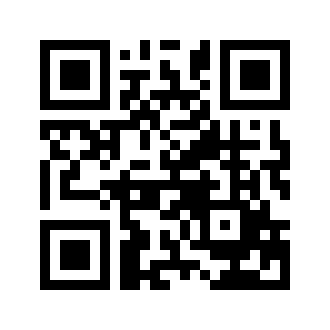 ایمیل:book@aqeedeh.combook@aqeedeh.combook@aqeedeh.combook@aqeedeh.comسایت‌های مجموعۀ موحدینسایت‌های مجموعۀ موحدینسایت‌های مجموعۀ موحدینسایت‌های مجموعۀ موحدینسایت‌های مجموعۀ موحدینwww.mowahedin.comwww.videofarsi.comwww.zekr.tvwww.mowahed.comwww.mowahedin.comwww.videofarsi.comwww.zekr.tvwww.mowahed.comwww.aqeedeh.comwww.islamtxt.comwww.shabnam.ccwww.sadaislam.comwww.aqeedeh.comwww.islamtxt.comwww.shabnam.ccwww.sadaislam.com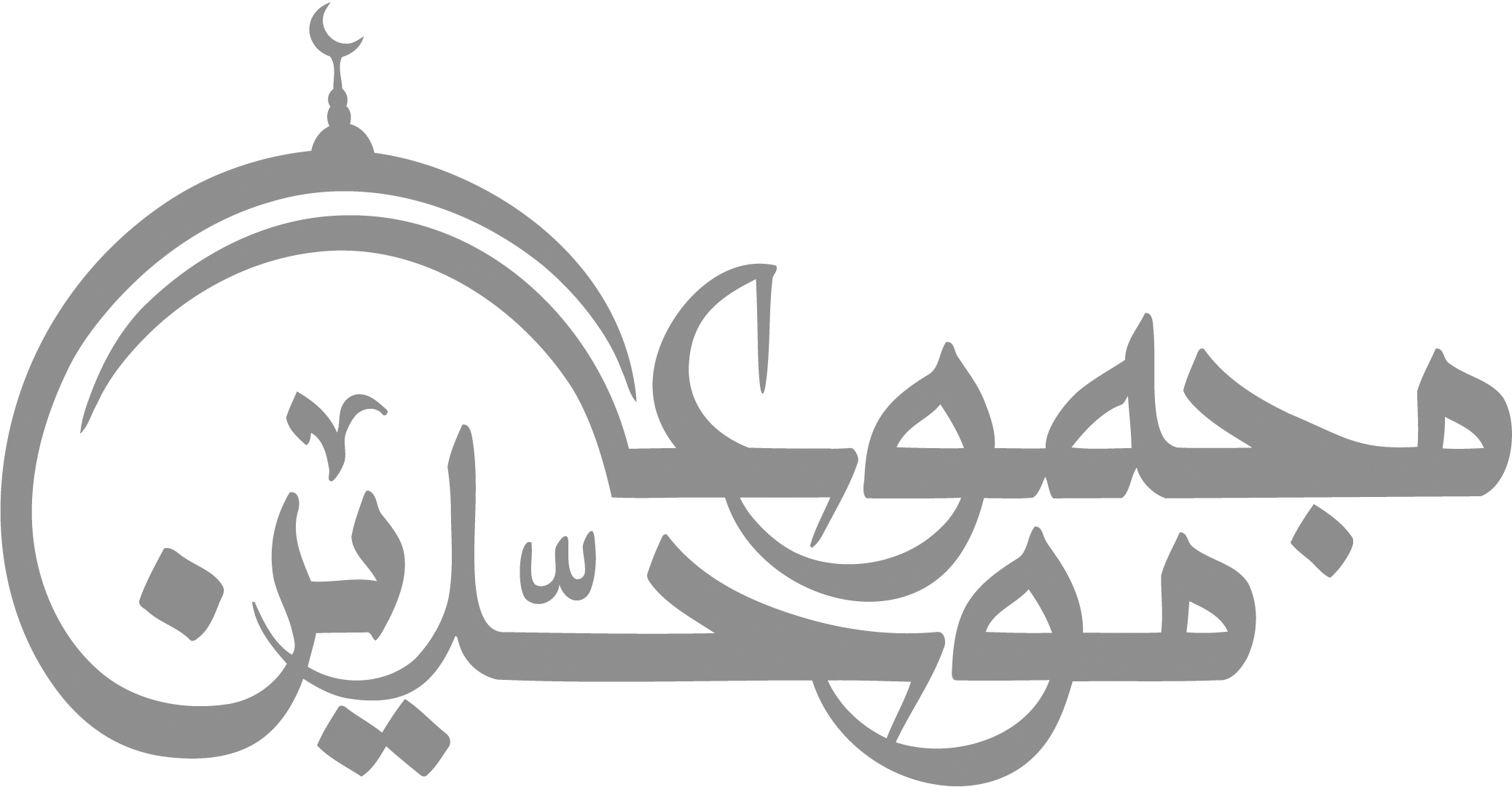 contact@mowahedin.comcontact@mowahedin.comcontact@mowahedin.comcontact@mowahedin.comcontact@mowahedin.com